เอกสาร SM-07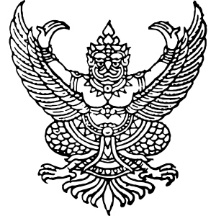 ที่ ศธ...................................	โรงเรียน.........................................	......................................................	......................................................	................มกราคม 2567เรื่อง  	การขอเปลี่ยนตัวกรรมการงานศิลปหัตถกรรมนักเรียน ครั้งที่ 71 ปีการศึกษา 2566	ระดับเขตพื้นการศึกษา สพม.ฉะเชิงเทรา เรียน	ประธานศูนย์การแข่งขันกลุ่มสาระ/กิจกรรม............................................................................................	ตามที่โรงเรียน............................................................สังกัด....................................................................... ได้เป็นกรรมการการแข่งขันในกลุ่มสาระ.................................................. รหัสกิจกรรม (ID)………………....………ชื่อกิจกรรม........................................................................................................................................................... ในการแข่งขันงานศิลปหัตถกรรมนักเรียน ครั้งที่ 71 ปีการศึกษา 2566 ระดับเขตพื้นการศึกษา                สพม.ฉะเชิงเทรา นั้น 	โรงเรียน............................................................ มีความประสงค์ขอเปลี่ยนตัวกรรมการดังนี้	จึงเรียนมาเพื่อโปรดทราบและพิจารณาขอแสดงความนับถือ(...........................................................)................................................................ที่ชื่อ – สกุล กรรมการเดิมชื่อ – สกุล กรรมการคนใหม่สาเหตุการเปลี่ยน